Родительское собрание в средней группе «А»Тема: «Мы встречаем Новый год»Воспитатель: Носачёва Н. В., Дмитриева Г. Н.Дата проведения: 14.12.2018План: 1.Теоретическая часть /Рекомендации для родителей «Новогодний праздник в детском саду»2. Практическая часть «Творческая   коллективная работа родителей, детей, воспитателей средней «А» группы  «МАСТЕРСКАЯ ДЕДА МОРОЗА»  (с использованием ИКТ)3. Акция «Новогодние предсказания»4. Разные вопросыЦель: создать положительный эмоциональный настрой, постараться сблизить родителей и детей; обсудить все вопросы по подготовке к празднованию Новогоднего утренника;  развивать творческие способности детей и взрослых.                                                                 Ход собрания.I Вступительная частьВоспитатель: Здравствуйте, Уважаемые Родители!  Мы благодарим Вас, что в круговороте дел, работы, занятости вы нашли время и пришли к нам на встречу. Это означает, что нас всех объединяет интерес к теме родительского собрания, а она действительно заслуживает внимания.  II. Основная частьВоспитатель: Совсем немного времени осталось до празднования Нового года. Что такое Новый Год – прежде всего, это самый веселый и самый долгожданный праздник в году. В этот день все ждут чудес! Дети искренне верят в новогоднюю сказку. И во многом - благодаря усилиям взрослых. И вы, когда были маленькими, тоже ждали от праздника каких-то новых впечатлений, подарков, чудес.Я предлагаю вам поиграть в игру  «Волшебный мешочек»Подходит к родителям и предлагает опустить руку в мешочек.Вопросы в записках —Какие роли в детстве вам приходилось играть на Новогодних праздниках?Какая новогодняя традиция есть в вашей семье?Расскажите о самом дорогом для вас подарке от Деда мороза.Вы верили в детстве в Деда мороза? И др.Родители отвечают.Воспитатель:А вот вам еще один вопрос, он очень важный-Знаете ли вы, какие подарки хотели бы получить ваши дети на Новый год?Родители отвечают.Воспитатель: Сейчас мы проверим, правильно ли вы отвечали.Предлагается игра «Узнай по голосу» включается диск, на котором записаны пожелания детей.Родителям предлагается узнать своего ребенка по голосу и сравнить желание ребенка со своим ответом раннее. Рекомендации для родителей  «Новогодний праздник в детском саду»Предновогодняя лихорадка в самом разгаре! Вам нужно еще поздравить бабушек, сдать годовой отчет, купить подарки, собраться на корпоративную вечеринку. Но самое главное – подготовить ребенка к новогоднему утреннику в детский сад. Ведь все остальные могут обойтись и без вас, а малыш – никогда! В детских садах праздничные утренники организуются так, чтобы каждой возрастной группе было интересно и весело.Как правило, все детские утренники в дошкольных учреждениях очень схожи друг с другом. Они проходят в музыкальном зале, который украшен в соответствии с конкретным праздником. Имеют основу (это может быть сказка или путешествие) и программу (чтение стихов, различные представления, песни, танцевальные номера) но, несмотря на схожесть, все, же все праздники разные, разные дети год от года, и готовиться к ним нужно по-разному.Для детей средней группы праздник  длится не более 40 минут. Дети этого возраста уже больше понимают, поэтому ваше присутствие на празднике для них очень важно. Во время праздника ребенок заупрямился? Обнимите его, приласкайте и помогите ему выступить – рассказать стихотворение! Но, ни в коем случае не произносите нравоучений: «Мы с тобой столько учили, так долго готовили костюм, а ты…» Так вы только еще больше его закомплексуете. Не настаивайте! Практика показывает, что если даже малыш весь утренник просидит на стульчике рядом с вами, то в следующий раз он обязательно будет одним из самых активных участников.Если не удается попасть на праздник…Больше всех на праздник детки ждут, конечно, маму. Но если вам не удается отпроситься с работы, тогда пошлите кого-то вместо себя. Пусть это будут папа, бабушка или дедушка. Только обязательно предупредите малыша заранее о том, что вас не будет. Обнимите  и скажите, что вам очень хочется увидеть его выступление, но никак не получается. Зато обязательно придет посмотреть папа. С детьми можно договориться. И такая альтернатива их, как правило, вполне устраивает!Готовим ребенка к празднику.Прежде всего, не устраивайте ажиотаж вокруг предстоящего события. Пусть и этот день не сильно отличается от других. Ведь для маленького ребенка даже любое незнакомое, новое событие может стать причиной стресса.До трех лет говорить о празднике нужно не раньше, чем за неделю до предстоящего мероприятия. Ведь малыши совсем не умеют ждать, а тем более не поймет, почему подарок нужно получать потом, а не сейчас. Расскажите лучше о Дедушке Морозе и его внучке Снегурочке, найдите их изображения в книгах, чтобы ребенок «заочно» был знаком с персонажами и не испугался их.Ребенка постарше начинать готовиться к утреннику можно уже за месяц. Вместе обязательно сделайте какой-то элемент для его костюма: корону для Снежинки или ушки для Зайчика. Втягивайте ребенка в обсуждение его наряда, малыш будет понимать, что к его мнению прислушиваются, от него ждут помощи, тогда он обязательно захочет надеть этот костюм на праздник.Пусть ребенок отнесет сделанные украшения в группу, покажет всем друзьям. Предложите сделать самому подарок Деду Морозу! Так, в процессе изготовления сюрприза новогоднему волшебнику, ребенок постепенно привыкнет к его образу, и уже потом, на празднике, не испугается его!Избегайте любой критики в адрес малыша. Никогда не говорите дома, что Дед Мороз: не подарит ему подарок, потому что он плохо себя ведет. Это вызовет лишь внутренний протест. Новогоднее настроение может сразу исчезнуть, у ребенка понизится самооценка.Если у вас совсем нет времени, не обязательно шить наряд полностью, можно обойтись и обычной одеждой, подобрав ее в нужный тон. Так, для лисички купите оранжевые гольфы и оранжевую юбочку с белой кофточкой, а для зайки подойдут черные шортики и белая футболка. Главными в этом костюме будут аксессуары: хвостики, носики, ушки. Сделать их вместе с малышом будет совсем несложно, зато образ будет завершен!Но не переборщите с костюмом! Скромному и стеснительному малышу не стоит делать яркий и вызывающий костюм, слишком выделяющий его из «толпы», ведь тогда он может оказаться в центре внимания, совершенно этого не желая, и его праздник будет испорчен.Костюм должен быть удобным, отвечать замыслу сценария сказки, в которой участвует ребенок. И самое главное, он должен нравиться, в первую очередь, малышу, а не вам!Если малыш заболел.Ребенок долго готовился, но перед самым праздником вдруг заболел? Ничего страшного! Главное, не расстраиваться и не паниковать. Ведь тогда кроха будет думать, что подвел вас, и это только ухудшит его состояние.При правильном поведении родителей малыш до трех лет может просто и не заметить, что он что-то пропустил. А ребенку постарше объясните, что ничего страшного не будет в том, если на утренник в детском саду вы не попадете. Но у него обязательно будет праздник дома, где будет елка, подарки и веселье.А если случилось так, что ребёнок проболел весь подготовительный период, но к празднику выздоровел? В таких случаях воспитатели заранее сообщат, когда состоится мероприятие, а вы, со своей стороны, предложите разучить с малышом стихотворение дома и вместе со всеми выступить на утреннике.Подведение итогов. Праздник в детском саду — это радость, веселье, торжество, которое разделяют и взрослые, и дети. Воспитание и развитие ребенка не возможно без участия родителей. Родители — самые дорогие и близкие люди. Дети видят глаза родителей на утреннике, они поют, танцуют для них.Именно на утреннике родители могут разглядеть в своем сыночке или дочке маленькие таланты, которые они захотят развивать далее.III. Творческая   коллективная работа родителей, детей, воспитателей средней «А» группы  «МАСТЕРСКАЯ ДЕДА МОРОЗА»Тема:  «Новогодние  игрушки  на ёлку своими руками».Цель: Привлекать родителей к совместному сотворчеству с детьми, создать предновогоднее настроение в процессе изготовления игрушек.Задачи:1. Формировать у родителей умение организовывать совместную творческую деятельность с детьми дошкольного возраста;2. Развивать внутрисемейные связи, эмоциональное позитивное семейное общение, умение находить общие интересы и занятия;3. С помощью средств ИКТ расширять и уточнять знания о празднике «Новый год», его атрибутах и традициях;4. Познакомить и научить пользоваться различными техниками для изготовления новогодних украшений;5. Развивать память, мышление, воображение, моторику (крупную/мелкую).Интеграция образовательных областей: социально-коммуникативное развитие, познавательно развитие, речевое развитие, художественно-эстетическое развитие, физическое развитие.  Материалы: шаблоны разных новогодних игрушек (для основы), распечатанные на фото бумаге рисунки поросят, цветная бумага, цветной картон, клей, кисточки, клеёнки, разные материалы для украшения: поетки, мишура, ленточки , ноутбукХод  творческой мастерской:Ведущий: Добрый вечер, уважаемые мамы и папы, спасибо вам, что почтили нас своим присутствием.Мы пригласили вас и ваших детей для того, чтобы вместе провести этот зимний вечер. Сегодня мы попробуем воссоздать ту атмосферу любви, доброты и дружбы, которая так необходима в каждом доме и каждой семье.И сегодня на нашей встрече мы попробуем изготовить новогодние подарки - украшения своими руками. Но сначала  отгадайте загадку:«Все на елочке игрушки:Бусы, шарики, хлопушки.Ребятня подарков ждет.Что за праздник?» (Ответы детей и родителей: Новый год)Ведущий: Конечно! Это праздник «Новый год», его любят дети и взрослые всех народов мира и отмечают его в переход из последнего дня уходящего года в первый день следующего»В преддверии Нового года в воздухе витает дух праздника, торжества, волшебства. Хочется забыть про все проблемы и думать только о хорошем и добром. У каждого свои мечты, надежды, а праздник у всех один. И хочется встретить его красиво и радостно. Поэтому люди дарят друг другу подарки. А подарки, сделанные своими руками, от всего сердца, особенно дороги, так как они согреты вашей любовью.Знакомство с историей праздника (презентация «Новый год»)Кем была введена традиция украшать новогоднюю ель.Персонажи Нового года.История новогодней ёлкиПервые ёлочные игрушкиВедущий: Когда-то у древних народов ель считалась деревом, приносящим мир и счастье. Традиция украшать новогоднюю елку пришла к нам с востока. Дерево рубили в лесу, приносили домой, украшали, люди верили, что, украшая новогоднюю елку, они делают злые силы добрее. О злых силах давно забыли, но елка по-прежнему символ новогоднего праздника.Ведущий: Новогодние ёлки мы очень часто украшаем игрушками, купленными в магазине, но ёлочные игрушки можно не только купить, но и сделать их самостоятельно, тем ценнее и дороже они будут для Вас, тем необычнее будет украшение для Вашей ёлки. К тому же, теплый и веселый праздник будет по-настоящему семейным, если готовиться к нему вместе. (Участникам круглого стола предлагается пройти к столам, где лежат материалы необходимые для изготовления игрушек. Родителям и детям показывается готовые игрушки для рассмотрения.)  Объяснение работы:  Ведущий: Символом Нового 2019 года  будет….?Дети: Поросёнок.Ведущий: мы с вами сегодня сделаем новогодние игрушки для ёлочки. На каждой игрушке у нас будет разный поросёнок – символ года. А уже дизайн игрушки, чем вы захотите её украсить, об этом вы  подумайте сами. На столах у вас лежат для этого разные материалы: блёстки, поэтки, ленты, мишура и т.д.Практическая работа родителей и детей.Общее фото с готовыми игрушками.Ведущий: Мы вас благодарим за такие прекрасные работы, и надеемся, что вам понравилось совместное творчество.     3.  Акция «Новогодние предсказания»Цели акции:-укрепить детско - родительские отношения;-ожидание осуществления Новогодней мечты.-Уважаемые родители, ребята, но какой же праздник без торта? Предлагаем вам отведать по кусочку нашего праздничного новогоднего торта с сюрпризом.(Все берут по кусочку бумажного торта, внутри которого конфета для ребёнка и новогоднее предсказание) Разные вопросы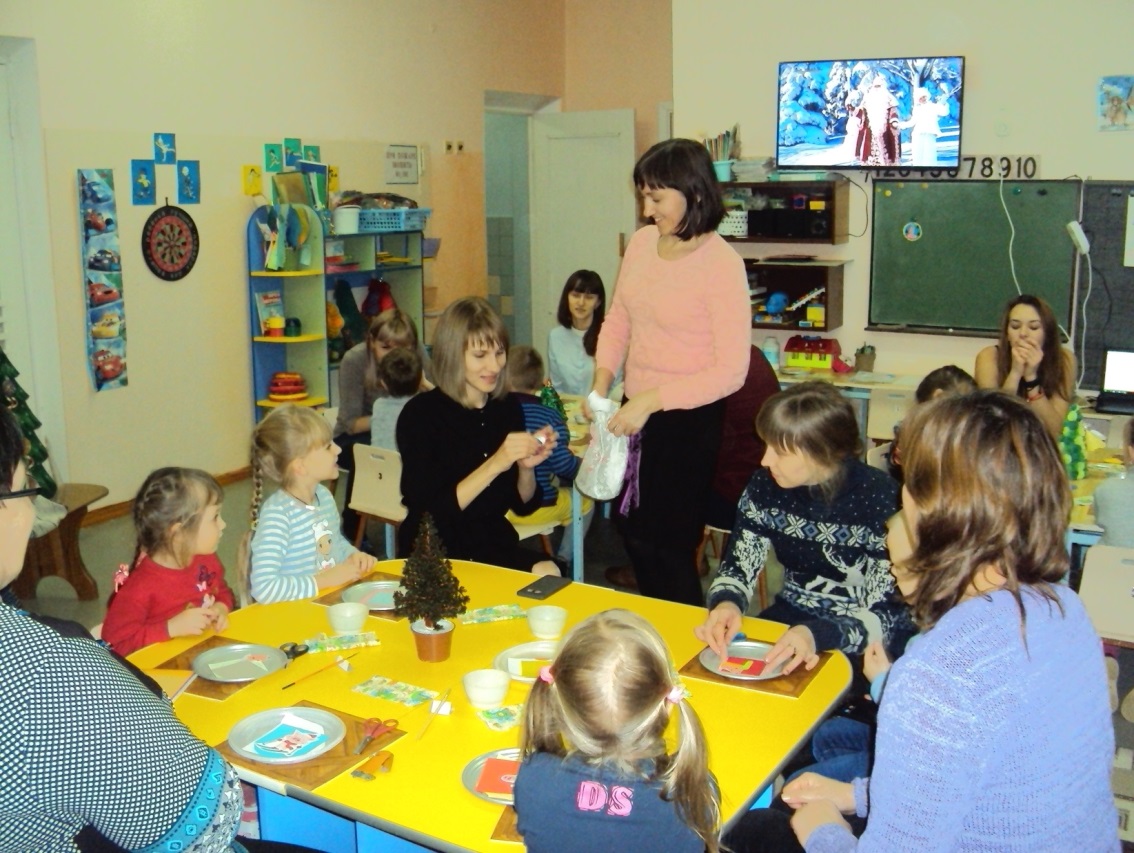 